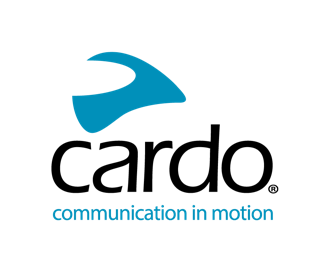 Hey Cardo，幫我向我的伴侶求婚吧！根據Cardo 近期的客戶調查顯示，超過250位Cardo用戶曾經透過他們的Cardo藍芽耳機向伴侶求婚。這在 20 年前是辦不到的事情，因為摩托車通訊設備不足，騎士們只能仰賴手勢、或在停紅綠燈時高聲呼喚彼此。Cardo 推出了世界上第一款安全帽藍牙通訊耳機，而在那之後也一直是業界創新和領導者；其中包括推出第一款搭載網狀對講技術的摩托車用藍芽耳機、配搭JBL 高級音響系統技術以及第一款可語音操控的通訊系統。經過詳細的數據分析超過 18,000*名來自 114 個不同國家/地區的受訪者的分享，發現全球 #CardoFam 之間有很多相似之處。將近 60% 的受訪者配戴全罩式安全帽騎車，翻蓋式安全帽選項是第二受歡迎的安全帽類型。超過 44% 的受訪者選擇冒險和旅行車款機車，而大多數人騎車的群組人數為 3-15 名騎士。受訪的騎士們多數將休閒娛樂列為騎行的主要目的；另外，熱愛騎行和享受自由的感覺則是他們騎車的絕大因素 - 超過一半的受訪者認為騎行有助於改善他們的心理健康。在騎車旅行時，45% 的騎士會騎超過 766 公里；所以擁有一台Cardo藍牙耳機、準備零食和飲料絕對是出門騎車的必備物！超過一半的受訪者使用安全帽藍芽耳機超過三年或更長時間。超過 70% 的人選擇 Cardo 作為他們的第一台通訊設備。Cardo用戶騎乘時唱歌的情況很常見- 將近一半的受訪者使用藍芽耳機聽音樂，其中17% 的人表示會邊聽邊跟著哼歌，44%偶爾唱歌，17%承認他們已經像是在表演般地唱歌。受訪者用戶橫跨全球，各地騎士們需要在各種不同天氣、環境中使用，可想而知Cardo最受歡迎的三個功能是：JBL音效、防水和DMC動態通訊對講。在通訊方面，用戶超過一半以上通話是與“家人”和“配偶” 進行對講，而與“朋友” 通訊對講只佔了不到3成。#CardoFam 的成員一致認為，獲得九次Grand Prix 摩托車世界冠軍Valentino Rossi是他們最喜愛及崇敬的著名摩托車騎手，其次是六次 MotoGP 世界冠軍Marc Marquez、和“King of Cool” Steve McQueen，分別排名為第二和第三。 歡迎前往 Cardo Systems 的社交媒體頻道了解更多有關 #CardoFam 的資訊，或者前往www.cardosystems.com 尋找適合您的 Cardo 設備。*18,780 受訪者關於 Cardo Systems Cardo Systems 為運動愛好者和團隊提供頂尖的通訊訊備。將摩托車騎手、戶外運動愛好者和探險者與他們的手機、音樂彼此聯繫起來。 Cardo 於 2004年推出了世界上第一款安全帽無線藍牙通訊耳機，一直領導着行業中大部分技術創新的發展。這包括推出首款動態網通訊安全帽無線藍牙通訊耳機、配備JBL 首款高級音響系統以及首款提供語音操控的功能的通訊耳機等。 Cardo 的產品銷往 100 多個國家，是世界領先的運動團體選用的通訊設備。 